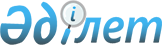 "Құқықтық кадастрдың ақпараттық жүйесіне ғимараттардың, құрылысжайлардың және (немесе) олардың құрамдастарының жаңадан құрылған жылжымайтын мүлікке сәйкестендіру және техникалық мәліметтерін енгізу, мемлекеттік техникалық зерттеп-қарау жүргізу қағидалары мен мерзімдерін "Жылжымайтын мүліктің техникалық паспортының телнұсқасын беру" мемлекеттік қызмет көрсету қағидаларын және Жылжымайтын мүліктің бастапқы және кейінгі объектілеріне кадастрлық нөмір беру қағидаларын бекіту туралы" Қазақстан Республикасы Әділет министрінің 2013 жылғы 6 мамырдағы № 156 бұйрығына өзгерістер енгізу туралыҚазақстан Республикасы Әділет министрінің 2023 жылғы 29 маусымдағы № 426 бұйрығы. Қазақстан Республикасының Әділет министрлігінде 2023 жылғы 29 маусымда № 32917 болып тіркелді
      ЗҚАИ-ның ескертпесі!
      Осы бұйрық 01.07.2023 бастап қолданысқа енгізіледі
      БҰЙЫРАМЫН:
      1. "Құқықтық кадастрдың ақпараттық жүйесіне ғимараттардың, құрылысжайлардың және (немесе) олардың құрамдастарының жаңадан құрылған жылжымайтын мүлікке сәйкестендіру және техникалық мәліметтерін енгізу, мемлекеттік техникалық зерттеп-қарау жүргізу қағидалары мен мерзімдерін "Жылжымайтын мүліктің техникалық паспортының телнұсқасын беру" мемлекеттік қызмет көрсету қағидаларын және Жылжымайтын мүліктің бастапқы және кейінгі объектілеріне кадастрлық нөмір беру қағидаларын бекіту туралы" Әділет министрінің 2013 жылғы 6 мамырдағы № 156 бұйрығына (Нормативтік құқықтық актілерді мемлекеттік тіркеу тізілімінде № 8469 болып тіркелген) мынадай өзгерістер енгізілсін:
      тақырыбы мынадай редакцияда жазылсын: 
      "Құқықтық кадастрдың ақпараттық жүйесіне құрылған жылжымайтын мүлікке жылжымайтын мүліктің сәйкестендіру және техникалық мәліметтерін енгізу, мемлекеттік техникалық зерттеп-қарауды жүргізу қағидалары мен мерзімдерін, "Жылжымайтын мүлік объектісінің кадастрлық паспортының телнұсқасын беру" мемлекеттік қызмет көрсету қағидаларын және Жылжымайтын мүліктің бастапқы және кейінгі объектілеріне кадастрлық нөмір беру қағидаларын бекіту туралы".
      1-тармақтың 1) тармақшасы жаңа редакцияда жазылсын: 
      "1) Құқықтық кадастрдың ақпараттық жүйесіне ғимараттардың, құрылысжайлардың және (немесе) олардың құрамдастарының жаңадан құрылған жылжымайтын мүлікке сәйкестендіру және техникалық мәліметтерін енгізу, мемлекеттік техникалық зерттеп - қарау жүргізу қағидалары мен мерзімдерін және "Жылжымайтын мүлік объектісінің кадастрлық паспортының телнұсқасын беру" мемлекеттік қызмет көрсету қағидалары;".
      Құқықтық кадастрдың ақпараттық жүйесіне ғимараттардың, құрылысжайлардың және (немесе) олардың құрамдастарының жаңадан құрылған жылжымайтын мүлікке сәйкестендіру және техникалық мәліметтерін енгізу, мемлекеттік техникалық зерттеп-қарау жүргізу қағидалары мен мерзімдерін және "Жылжымайтын мүлік объектісінің техникалық паспортының телнұсқасын беру" мемлекеттік қызмет көрсету қағидалары осы бұйрыққа қосымшаға сәйкес жаңа редакцияда жазылсын.
      Жылжымайтын мүліктің бастапқы және кейінгі объектілеріне кадастрлық нөмір беру қағидаларында:
      14-тармақ мынадай редакцияда жазылсын:
      "14. Бастапқы жылжымайтын мүлік объектісінің кадастрлық нөмірі бастапқы жылжымайтын мүлік объектісі орналасқан жер учаскесінің кадастрлық нөмірінен және осы жер учаскесінің шеңберінде қайталанбайтын бастапқы жылжымайтын мүлік объектісінің реттік нөмірінен (кодынан) мынадай үлгіде құрылады: 20:015:004:165:1.
      мұндағы 20:015:004:165 - жер учаскесінің кадастрлық нөмірі;
      1-жер учаскесіндегі бастапқы жылжымайтын мүлік объектісінің реттік нөмірі (коды) 
       Бастапқы объекті үшін мысал: Астана қаласы Есіл ауданы 199 көшесі 36-үй 21:320:135:0722:1 болып көрінеді
      мұнда 21:320:135:0722 - жер учаскесінің кадастрлық нөмірі.
      1-негізгі құрылыстың реттік нөмірі.";
      25 - тармақ мынадай редакцияда жазылсын:
      "25. Кейінгі жылжымайтын мүлік объектісінің кадастрлық нөмірі бастапқы жылжымайтын мүліктің кадастрлық нөмірінен және осы бастапқы жылжымайтын мүлік объектісінің шеңберінде қайталанбайтын кейінгі жылжымайтын мүлік объектісінің реттік нөмірінен (кодынан) мына ретте құрылады: 
      20:015:004:165:1:25 
      мұндағы: 20:015:004:165:1-осы Қағидалардың 14-тармақтарында белгіленген тәртіппен берілген бастапқы жылжымайтын мүлік объектісінің кадастрлық нөміріне сәйкес бөлігі;
      25 - кейінгі жылжымайтын мүлік объектісінің реттік нөмірі (коды).
      Кейінгі объект үшін мысал: Астана қаласы Есіл ауданы 199 көшесі 36 үй 106 пәтер 21:320:135:0722:1:106
      мұндағы 21:320:135: 0722 жер учаскесінің кадастрлық нөмірі;
      1-негізгі құрылымның реттік нөмірі.
      106- кейінгі жылжымайтын мүлік объектісінің реттік нөмірі.".
      2. Қазақстан Республикасы Әділет министрлігінің Тіркеу қызметі және заң қызметін ұйымдастыру департаменті Қазақстан Республикасының заңнамасында белгіленген тәртіппен осы бұйрықтың мемлекеттік тіркелуін және бұйрықтың Қазақстан Республикасы Әділет министрлігінің ресми интернет-ресурсында жариялануын қамтамасыз етсін.
      3. Осы бұйрықтың орындалуын бақылау жетекшілік ететін Қазақстан Республикасының Әділет вице - министріне жүктелсін.
      4. Осы бұйрық 2023 жылғы 1 шілдеден бастап қолданысқа енгізіледі және ресми жариялануға тиіс.
      "КЕЛІСІЛГЕН"
      Қазақстан Республикасының 
      Цифрлық даму, инновациялар және 
      аэроғарыш өнеркәсібі министрлігі Жаңадан құрылған жылжымайтын мүлікке жылжымайтын мүліктің сәйкестендіру және техникалық мәліметтерін құқықтық кадастрдың ақпараттық жүйесіне енгізу, жылжымайтын мүлікке мемлекеттік техникалық зерттеп-қарауды жүргізу қағидалары мен мерзімдері және "Жылжымайтын мүлік объектісінің кадастрлық паспортының телнұсқасын беру" мемлекеттік қызмет көрсету қағидалары 1-бөлім. Жалпы ережелер
      1. Осы жаңадан құрылған жылжымайтын мүлікке жылжымайтын мүліктің сәйкестендіру және техникалық мәліметтерін құқықтық кадастрдың ақпараттық жүйесіне енгізу, жылжымайтын мүлікке мемлекеттік техникалық тексеру жүргізу қағидалары мен мерзімдері және "Жылжымайтын мүлік объектісінің кадастрлық паспортының телнұсқасын беру" мемлекеттік қызмет көрсету қағидалары "Жылжымайтын мүлікке құқықтарды мемлекеттік тіркеу туралы" (бұдан әрі - Заң) және "Мемлекеттік көрсетілетін қызметтер туралы" Қазақстан Республикасының Заңдарына сәйкес әзірленді және жаңадан құрылған жылжымайтын мүлікке жылжымайтын мүліктің сәйкестендіру және техникалық мәліметтерін құқықтық кадастрдың ақпараттық жүйесіне енгізу тәртібі мен мерзімдерін айқындайды, жаңадан құрылған жылжымайтын мүліктің сәйкестендіру және техникалық мәліметтерінің сәйкессіздіктерін белгілеу және "Жаңадан құрылған жылжымайтын мүлікке ғимараттардың, құрылыстардың және (немесе) олардың құрамдас бөліктерінің сәйкестендіру және техникалық мәліметтерін жылжымайтын мүліктің бірыңғай мемлекеттік кадастрының ақпараттық жүйесіне енгізу жылжымайтын мүлік объектісінің кадастрлық паспортын және жаңадан құрылған жылжымайтын мүлікке жүргізілген мемлекеттік техникалық тексеру қорытындылары бойынша сәйкестендіру және техникалық мәліметтердің алшақтықтарын белгілеу туралы қорытындыны беру" және "Жылжымайтын мүлік объектісінің кадастрлық паспортының телнұсқасын беру".
      2. Осы Ережеде мынадай негізгі ұғымдар пайдаланылады:
      1) жылжымайтын мүлікке (жылжымайтын заттар) жер учаскелері, ғимараттар, құрылыстар, көпжылдық екпелер және жермен тығыз байланысты өзге мүлік, яғни орнынан олардың мақсатына сай емес шығынсыз ауыстыру мүмкін болмайтын объектілер жатады;
      2) далалық жұмыстар - жылжымайтын мүлік объектісінің орналасқан жеріне маманмен абрис жасай отырып, жылжымайтын мүлік объектісін өлшеу бойынша жұмыстар.
      3) камералдық жұмыстар - жылжымайтын мүлік объектісінің барлық ауданы мен көлемін есептеу, жер учаскесін және қабаттық жоспарды сызу, кадастрлық паспорт нысандарын толтыру, түгендеу ісін қалыптастыру, ақпараттық жүйелерге деректерді енгізу бойынша жұмыстар;
      4) абрис - жер учаскесінің, күрделі құрылыстың (ғимараттың, имараттың), оқшауланған үй-жайдың, аяқталмаған консервацияланған күрделі құрылыстың (ғимараттың, имараттың) схемалық жоспары, тұрақ орны-жылжымайтын мүлік объектісінің және оның құрылымдық элементтерінің контурлары, өлшеу нәтижелері, жылжымайтын мүлік объектісінің нақты жоспарын жасау үшін қажетті атаулар мен басқа да мәліметтер көрсетілетін орын;
      5) техникалық сипаттамалар - құқықтық кадастрды жүргізу үшін қажетті мемлекеттік техникалық тексеру немесе қайта жаңарту, қайта жоспарлау, қайта жабдықтау нәтижесінде жылжымайтын мүлік объектісінің құрылымдық элементтерінің сипаттамасы;
      6) кадастрлық нөмір - жеке, Қазақстан Республикасының аумағында қайталанбайтын, жылжымайтын мүлік объектісінің нөмірі;
      7) тұрғынжай – тұрақты тұруға арналған және соған пайдаланылатын, белгіленген құрылыс, санитариялық, экологиялық, өртке қарсы және басқа да міндетті нормалар мен қағидаларға сай келетін жеке тұрғын үй бірлігі (дара тұрғын үй, пәтер, жатақханадағы бөлме, модульдік (мобильді) тұрғын үй);
      8) тұрғын емес үй-жай – кондоминиум объектісінің ортақ мүлкін қоспағанда, көппәтерлі тұрғын үйдегі құрылыс, санитариялық, экологиялық, өртке қарсы және басқа да міндетті нормалар мен қағидаларға сәйкес келетін, жоба сатысында көзделген, егер Қазақстан Республикасының заңнамасында өзгеше көзделмесе, шекаралары қабырғалардың, еденнің және төбенің (қабатаралық жабындылардың) ішкі беттері болып табылатын, тұрақты тұрудан өзге мақсаттарда (кеңсе, дүкен, кафе, қонақүй, хостел және халыққа қызмет көрсету саласының басқа да объектілері) пайдаланылатын және дара (бөлек) меншіктегі жеке ішкі кеңістік;
      9) орынтұрақ орны – паркингте (болған кезде гаражда) автокөлік құралын қоюға арналған, тұрғын емес үй-жай болып табылмайтын және дара (бөлек) меншіктегі орын.
      3. Құқық белгілеуші құжатта қамтылған сәйкестендіру және техникалық мәліметтердің жаңадан құрылған жылжымайтын мүліктің нақты деректерімен алшақтықтарын белгілеу мақсатында құқық иесі тіркеуші органға осындай алшақтықтарды анықтау үшін өтініш беруге құқылы, оның нәтижелері бойынша уәкілетті орган белгілеген нысан бойынша қорытынды ресімделеді.
      Алшақтықтарды анықтау жүргізілген мемлекеттік техникалық тексеру қорытындысы бойынша жүргізіледі.
      "Жаңадан құрылған жылжымайтын мүлікке ғимараттардың, құрылыстардың және (немесе) олардың құрамдас бөліктерінің сәйкестендіру және техникалық мәліметтерін құқықтық кадастрға енгізу, жылжымайтын мүлік объектілерінің кадастрлық паспортын және жаңадан құрылған жылжымайтын мүлік объектісіне жүргізілген мемлекеттік техникалық зерттеп-қарауды жүргізу қорытындылары бойынша сәйкестендіру және техникалық мәліметтердің алшақтығын белгілеу туралы қорытындыны беру" және "Жылжымайтын мүлік объектісінің кадастрлық паспортының телнұсқасын беру" мемлекеттік қызметтерін "Азаматтарға арналған үкімет" мемлекеттік корпорациясы" коммерциялық емес акционерлік қоғамы (бұдан әрі – жылжымайтын мүлік объектісінің орналасқан жері бойынша көрсетілетін қызметті беруші) көрсетеді. 2-бөлім. "Жаңадан құрылған жылжымайтын мүлікке ғимараттардың, құрылыстардың және (немесе) олардың құрамдастарының сәйкестендіру және техникалық мәліметтерін құқықтық кадастрға енгізу, жылжымайтын мүлік объектілерінің кадастрлық паспортын беру және жаңадан құрылған жылжымайтын мүлік объектісіне жүргізілген мемлекеттік техникалық тексеру қорытындылары бойынша сәйкестендіру және техникалық мәліметтердің алшақтығын белгілеу туралы қорытынды беру" мемлекеттік қызмет көрсету тәртібі
      4. Мемлекеттік қызмет көрсетуге қойылатын негізгі талаптардың тізбесі осы Қағидаларға 1–қосымшаға сәйкес "Жаңадан құрылған жылжымайтын мүлікке ғимараттардың, құрылыстардың және (немесе) олардың құрамдас бөліктерінің сәйкестендіру және техникалық мәліметтерін құқықтық кадастрға енгізу, жылжымайтын мүлік объектілерінің кадастрлық паспортын және жаңадан құрылған жылжымайтын мүлік объектісіне жүргізілген мемлекеттік техникалық тексеру қорытындылары бойынша сәйкестендіру және техникалық мәліметтердің алшақтығын белгілеу туралы қорытындыны беру" мемлекеттік көрсетілетін қызмет тізбесінде (бұдан әрі - № 1 Тізбе) келтірілген.
      Мемлекеттік қызметті алу үшін көрсетілетін қызметті алушы ғимараттардың, құрылыстардың және (немесе) олардың құрамдас бөліктерінің сәйкестендіру және техникалық мәліметтерін жаңадан құрылған жылжымайтын мүлікке жылжымайтын мүліктің бірыңғай мемлекеттік кадастрының ақпараттық жүйесіне енгізу жөнінде мемлекеттік қызмет көрсетуге өтініш береді, жылжымайтын мүлік объектісінің кадастрлық паспортын және жылжымайтын мүлік объектісінің орналасқан жері бойынша не "электрондық үкімет" веб-порталы арқылы көрсетілетін қызметті берушіге № 1 тізбенің 8-тармағына сәйкес құжаттарды қоса бере отырып, осы Қағидаларға 4-қосымшаға сәйкес жаңадан құрылған жылжымайтын мүлік объектісіне жүргізілген мемлекеттік техникалық зерттеп-қарау қорытындылары бойынша сәйкестендіру және техникалық мәліметтердің алшақтықтарын белгілеу туралы қорытынды беру: www.egov.kz (бұдан әрі – портал).
      Көрсетілетін қызметті алушы барлық қажетті құжаттарды ұсыну кезінде:
      көрсетілетін қызметті берушіге - көрсетілетін қызметті алушыға тиісті құжаттардың қабылданғаны туралы қолхат беріледі;
      портал арқылы-көрсетілетін қызметті алушының "жеке кабинетінде" нәтижені алу орны мен күні көрсетіле отырып, мемлекеттік қызметті көрсету үшін сұрау салудың қабылданғаны туралы мәртебе көрсетіледі.
      Мемлекеттік қызметті көрсету кезінде көрсетілетін қызметті алушының ақпараттық жүйелерде қамтылған, заңмен қорғалатын құпияны құрайтын мәліметтерді пайдалануға келісімі жазбаша нысанда немесе электрондық цифрлық қолтаңбамен расталған не ұялы байланыстың абоненттік құрылғысы арқылы алынады.
      Көрсетілетін қызметті алушы № 1 Тізбеде көзделген тізбеге сәйкес құжаттар топтамасын толық ұсынбаған, сондай-ақ қолданылу мерзімі өткен құжаттарды ұсынған жағдайда, көрсетілетін қызметті берушінің құжаттарды қабылдау жөніндегі қызметкері өтінішті қабылдаудан бас тартады және осы Қағидаларға 11-қосымшаға сәйкес нысан бойынша құжаттарды қабылдаудан бас тарту туралы қолхат береді.
      Көрсетілетін қызметті алушы портал арқылы № 1 Тізбеде көзделген тізбеге сәйкес құжаттардың толық топтамасын ұсынбаған және (немесе) қолданылу мерзімі өтіп кеткен құжаттарды ұсынған жағдайларда, көрсетілетін қызметті беруші құжаттарды одан әрі қараудан бас тарту туралы хабарлама жібереді.
      Көрсетілетін қызметті берушінің қызметкері құжаттарды қабылдауды жүзеге асырады және портал арқылы келіп түскен өтінімдерді қоспағанда, жылжымайтын мүлік объектілерін техникалық тексеру бөліміне орындауға жолдайды.
      Жылжымайтын мүлік объектілерін техникалық тексеру бөлімі мұрағатының қызметкері, түгендеу істерін іздестіруді және жауапты орындаушыға беруді жүзеге асырады.
      Көрсетілетін қызметті берушінің жылжымайтын мүлік объектілерін техникалық тексеру бөлімінің қызметкері келесі әрекеттерді жасайды:
      ғимараттардың, құрылыстардың және (немесе) олардың құрамдастарының сәйкестендіру және техникалық мәліметтерін дерекқорға енгізу бойынша:
      жылжымайтын мүліктің бірыңғай мемлекеттік кадастрының ақпараттық жүйесіне жаңадан құрылған жылжымайтын мүлікке ғимараттардың, құрылыстардың және (немесе) олардың құрамдас бөліктерінің сәйкестендіру және техникалық мәліметтерін енгізеді, объектіні пайдалануға қабылдау актісіне белгі қояды;
      жылжымайтын мүлік объектілерінің кадастрлық паспортын және жаңадан құрылған жылжымайтын мүлік объектісіне жүргізілген мемлекеттік техникалық тексеру қорытындылары бойынша сәйкестендіру және техникалық мәліметтердің алшақтығын белгілеу туралы қорытындыны дайындау бойынша әзірленген кадастрлық паспортты және қорытындыны басшылыққа келісуге және қол қоюға жібереді.
      Көрсетілетін қызметті алушы портал арқылы жүгінген кезде жеке кабинетіне жылжымайтын мүлік объектісін мемлекеттік техникалық тексеру бойынша орындалған жұмыс үшін қосымша ақы төлеу қажеттігі туралы хабарлама жіберіледі.
      Кадастрлық паспортты беру және жаңадан құрылған жылжымайтын мүлік объектісіне жүргізілген мемлекеттік техникалық тексеру қорытындылары бойынша сәйкестендіру және техникалық мәліметтердің алшақтығын белгілеу туралы қорытындыны беру тәртібі мен процесі осы Қағиданың 3-тарауымен регламенттелген.
      Көрсетілетін қызметті берушінің мемлекеттік көрсетілетін қызмет нәтижесіне қол қояды.
      Мемлекеттік қызметті көрсетудің қол қойылған нәтижесі тіркеледі және тізілім бойынша көрсетілетін қызметті берушінің құжаттарды қабылдау және беру бөліміне жіберіледі.
      Көрсетілетін қызметті беруші көрсетілетін қызметті алушыға дайын құжаттарды беруді көрсетілетін қызметті алушының немесе оның өкілінің цифрлық құжаттар сервисінен жеке басын куәландыратын құжатты не электрондық құжатты көрсеткен кезде жүзеге асырады:
      өкілеттігін растайтын құжат бойынша заңды тұлға үшін;
      жеке тұлға үшін нотариалды куәландырылған сенімхат бойынша.
      Көрсетілетін қызметті алушы көрсетілген мерзімде мемлекеттік көрсетілетін қызмет нәтижесіне жүгінбеген кезде көрсетілетін қызметті берушінің құжаттарды қабылдау жөніндегі бөлімі бір ай ішінде олардың сақталуын қамтамасыз етеді, осы мерзім өткеннен кейін көрсетілетін қызметті берушінің жылжымайтын мүлік объектілерін техникалық тексеру бөліміне қайтарылады.
      5. Мемлекеттік қызметті көрсету мерзімі: көрсетілетін қызметті алушы көрсетілетін қызметті берушіге (құжаттарды қабылдау күні мемлекеттік қызмет көрсету мерзіміне кірмейді) немесе порталға жүгінген кезде құжаттар топтамасын тапсырған сәттен бастап:
      1) жаңадан құрылған жылжымайтын мүлікке ғимараттардың, құрылыстардың және (немесе) олардың құрамдас бөліктерінің сәйкестендіру және техникалық мәліметтерін жылжымайтын мүліктің бірыңғай мемлекеттік кадастрының ақпараттық жүйесіне енгізу - бір жұмыс күні;
      2) жылжымайтын мүлік объектілерінің кадастрлық паспортын және жылжымайтын мүлік объектісінің түріне байланысты жаңадан құрылған жылжымайтын мүлік объектісіне жүргізілген мемлекеттік техникалық тексеру қорытындылары бойынша сәйкестендіру және техникалық мәліметтердің алшақтығын белгілеу туралы қорытындыны беру:
      пәтерлер, жатақханалардағы бөлмелер үшінші жұмыс күніне беріледі;
      жеке тұрғын үйлер, жеке гараждар, саяжай құрылыстары бесінші жұмыс күніне беріледі;
      жалпы ауданы 1000 шаршы метрге дейінгі қалған жылжымайтын мүлік объектілері жетінші жұмыс күні беріледі;
      жалпы ауданы 1000 шаршы метрден асатын объектілер оныншы жұмыс күніне беріледі;
      бірінші күрделілік санатына жататын осы тармақшаның екі және үш абзацтарында көрсетілген жылжымайтын мүлік объектілерін қоспағанда, жылжымайтын мүлік объектілері бесінші жұмыс күні беріледі.
      Жылжымайтын мүлік объектісінің бірінші күрделілік санатына Қазақстан Республикасы Әділет министрінің 2014 жылғы 13 ақпандағы № 57 бұйрығымен бекітілген (Нормативтік құқықтық актілерді мемлекеттік тіркеу тізілімінде № 9173 болып тіркелген) жылжымайтын мүлік объектілерін мемлекеттік техникалық тексеру жөніндегі нұсқаулыққа сәйкес төрт үй-жайдан аспайтын тік бұрышты нысандағы құрылыстар жатады.
      Мерзімді одан әрі ұзарту көрсетілетін қызметті алушымен келісім бойынша объектінің күрделілік санатына байланысты жүргізіледі, бұл ретте жалпы мерзім көрсетілетін қызметті алушы жүгінген күннен бастап екі айдан аспайды.
      5-1. Тізбенің 9-тармағында көзделген негіздер бойынша мемлекеттік қызметті көрсетуден бас тарту үшін негіздер болған жағдайда көрсетілетін қызметті беруші:
      үш күннен кем мерзім белгіленген мемлекеттік көрсетілетін қызметтер бойынша мемлекеттік қызмет көрсетуден бас тартуды қалыптастырады;
      үш күндік мерзімнен асатын мемлекеттік көрсетілетін қызметтер бойынша көрсетілетін қызметті беруші көрсетілетін қызметті алушыны мемлекеттік қызмет көрсетуден бас тарту туралы алдын ала шешім, сондай-ақ көрсетілетін қызметті алушыға алдын ала шешім бойынша ұстанымын білдіру мүмкіндігі үшін тыңдауды өткізу уақыты мен орны жөнінде хабардар етеді.
      Тыңдау туралы хабарлама мемлекеттік қызмет көрсету мерзімі аяқталғанға дейін кемінде 3 жұмыс күні бұрын жіберіледі.
      Алдын ала шешім бойынша көрсетілетін қызметті алушының қарсылығын көрсетілетін қызметті беруші оны алған күннен бастап 2 жұмыс күні ішінде қабылдайды.
      Тыңдау нәтижелері бойынша көрсетілетін қызметті беруші мемлекеттік қызметті көрсету туралы шешім қабылдайды немесе дәлелді бас тартуды қалыптастырады.
      6. Мемлекеттік қызметті көрсету нәтижесі:
      1) қызмет көрсетушіге:
      жылжымайтын мүліктің бірыңғай мемлекеттік кадастрының ақпараттық жүйесіне жаңадан құрылған жылжымайтын мүлікке ғимараттардың, құрылыстардың және (немесе) олардың құрамдас бөліктерінің сәйкестендіру және техникалық мәліметтерін енгізу туралы белгісі бар жылжымайтын мүлік объектісін пайдалануға қабылдау актісі;
      жылжымайтын мүлік объектілерінің кадастрлық паспорты;
      кадастрлық паспортты қоса бере отырып, жаңадан құрылған жылжымайтын мүліктің сәйкестендіру және техникалық мәліметтерінің алшақтықтарын белгілеу туралы қорытынды;
      № 1 Тізбенің 9-тармағында көзделген негіздер бойынша Мемлекеттік қызмет көрсетуден бас тарту туралы жазбаша дәлелді жауап.
      2) порталға:
      жылжымайтын мүліктің бірыңғай мемлекеттік кадастрының ақпараттық жүйесіне жаңадан құрылған жылжымайтын мүлікке ғимараттардың, құрылыстардың және (немесе) олардың құрамдас бөліктерінің сәйкестендіру және техникалық мәліметтерін енгізу жөніндегі қызметті көрсету кезінде көрсетілетін қызметті алушының жеке кабинетіне құқықтық кадастрға мәліметтерді енгізу туралы не мемлекеттік қызмет көрсетуден бас тарту туралы хабарлама жіберіледі;
      жылжымайтын мүлік объектісінің кадастрлық паспорты немесе мемлекеттік қызметті алу орны мен күні көрсетілген мемлекеттік қызмет нәтижесінің дайындығы туралы не мемлекеттік қызмет көрсетуден бас тарту туралы хабарлама;
      кадастрлық паспортты қоса бере отырып жаңадан құрылған жылжымайтын мүліктің сәйкестендіру және техникалық мәліметтерінің сәйкессіздігін белгілеу туралы қорытынды немесе мемлекеттік қызметті алу орны мен күнін көрсете отырып мемлекеттік қызмет нәтижесінің дайындығы туралы не мемлекеттік қызмет көрсетуден бас тарту туралы хабарлама.
      Ғимараттардың, құрылыстардың және (немесе) олардың құрамдас бөліктерінің жаңадан құрылған жылжымайтын мүлікке сәйкестендіру және техникалық мәліметтерінің жүргізілген техникалық тексеру қорытындылары бойынша алшақтықтарын белгілеу туралы қорытынды осы Қағидаларға 3-қосымшаға сәйкес нысан бойынша ресімделеді.
      Бұл ретте Жылжымайтын мүлік объектілерінің кадастрлық паспортын және жаңадан құрылған жылжымайтын мүлік объектісіне жүргізілген мемлекеттік техникалық тексеру қорытындылары бойынша сәйкестендіру және техникалық мәліметтердің алшақтығын белгілеу туралы қорытындыны көрсетілетін қызметті беруші көрсетілетін қызметті алушы жылжымайтын мүлік объектілерінің кадастрлық паспортын бергені үшін қосымша төлемді растайтын құжатты ұсынған кезде береді, ал заңды тұлғалармен қызметтерді көрсетуге шарттың бекітілуі жағдайында оларға қосымша қол қойылған орындалған жұмыстар акті ұсынылады. 3-бөлім. Мемлекеттік техникалық тексеру жүргізу тәртібі
      7. Жылжымайтын мүлікті мемлекеттік техникалық тексеру барысында жылжымайтын мүліктің бірыңғай мемлекеттік кадастрын жүргізу үшін қажетті ғимараттардың, құрылыстардың және (немесе) олардың құрамдас бөліктерінің техникалық, сәйкестендіру сипаттамалары айқындалады.
      Жылжымайтын мүлікті мемлекеттік техникалық тексеру мынадай тәртіппен жүргізіледі:
      1) көрсетілетін қызметті берушінің қызметкері Жылжымайтын мүлік объектісін техникалық тексеру үшін шығуды жүзеге асырады;
      2) маман берілген өтініш шеңберінде жаңадан салынған және жапсарлас салынған құрылыстар мен ғимараттарды қайта жаңарту, қайта жабдықтау, қайта жоспарлау фактілерін анықтау мақсатында жылжымайтын мүлік объектісін тексеріп, өлшеу жүргізеді;
      3) жер учаскесінің сыртқы шекараларының анықталған өзгеруі немесе құрылыстар мен ғимараттарды тұрғызуға немесе бұзуға, не объектіні жүргізілген қайта жаңартуға, қайта жабдықтауға, қайта жоспарлауға байланысты өзгертуге байланысты жер учаскесінің ішкі жағдайларының өзгеруі ескеріле отырып, осы Қағидаларға 7-қосымшаға сәйкес нысан бойынша Абрис жасайды;
      Бұрын жасалған абрис сақталады, оған түзетулер енгізуге жол берілмейді. Абрис, онда бейнеленетін құрылыстар мен құрылыстар өзінің кескіні бойынша шындыққа жақын және салыстырмалы масштабта орналасуы үшін электронды түрде немесе қарапайым қарындашпен жасалады;
      4) жер учаскесінің қолданыстағы жоспарына жапсарлас салынған құрылыстар мен құрылыстарды, сондай-ақ қайта жаңартылған, жаңадан салынған объектілерді олардың конфигурациясы өзгерген жағдайда енгізеді және анықталған өзгерістерді ескере отырып, экспликацияны толтырады;
      5) өзгерістерді ескере отырып, әр қабаттық жоспарды сызады және оған экспликация толтырады;
      6) Мемлекеттік қызмет құнын есептеуді жүргізеді;
      7) "Кадастрлық паспорт нысандарын бекіту туралы" Қазақстан Республикасы Әділет министрінің міндетін атқарушының 2007 жылғы 24 тамыздағы № 235 бұйрығына (нормативтік құқықтық актілерді мемлекеттік тіркеу тізілімінде № 4937 тіркелген) сәйкес нысан бойынша кадастрлық паспортты дайындайды және оларды қолданыстағы түгендеу ісіне қалыптастырады;
      8) дайындалған кадастрлық паспорт басшымен келісіледі және қол қойылады.
      9) алдыңғы техникалық тексеру барысында дайындалған кадастрлық паспорттарға, оның ішінде меншік иесінің немесе оның уәкілетті өкілінің данасына маманның күні, тегі және қолы көрсетіле отырып, "ӨТЕЛДІ" деген белгі қойылады;
      10) барлық жаңа және өтелген материалдар осы Қағидаларға 8-қосымшаға сәйкес бірыңғай түгендеу ісіне қалыптастырылады, өтелген материалдар жойылмайды, ал хронологиялық тәртіппен түгендеу ісіне тігіледі.
      Алшақтықтарды анықтау жылжымайтын мүлікті мемлекеттік техникалық тексеру негізінде жүзеге асырылады. Анықталған сәйкессіздіктер туралы мәліметтер жылжымайтын мүліктің бірыңғай мемлекеттік кадастрының ақпараттық жүйесіне енгізіледі және жылжымайтын мүлік объектісінің кадастрлық паспортын қоса бере отырып, осы Қағидаларға 3-қосымшаға сәйкес нысан бойынша өзгерістер фактілері көрсетіле отырып қорытынды дайындалады.
      Кадастрлық паспортта жылжымайтын мүліктің негізгі объектісінің техникалық сипаттамалары осы Қағидаларға 9-қосымшаға сәйкес нысан бойынша және осы Қағидаларға 10-қосымшаға сәйкес нысан бойынша қызметтік (шаруашылық) құрылыстар мен ғимараттардың техникалық сипаттамалары толтырылады.
      Жылжымайтын мүлік объектісінің меншік иесі ауысқан кезде кадастрлық паспорт заңды күшін сақтайды, өйткені бастапқы немесе кейінгі объектінің техникалық, сәйкестендіру сипаттамаларын қамтитын құжат болып табылады.
      Жергілікті өкілді және атқарушы органдардың бірлескен шешімі бойынша болып жатқан жылжымайтын мүліктің сәйкестендіру сипаттамалары өзгерген кезде, оның ішінде елді мекендердің атауы, көшелердің атауы, сондай-ақ ғимараттардың, өзге де құрылыстардың (мекенжайлардың) реттік нөмірі немесе кадастрлық нөмірлер өзгерген кезде Мемлекеттік корпорация 1 жұмыс күні ішінде орнына бармай, өтеусіз негізде кадастрлық паспортқа түзетулер енгізеді.
      Құқық белгілейтін құжатта қамтылған жаңадан құрылған жылжымайтын мүліктің сәйкестендіру және техникалық мәліметтерінің нақты деректерімен алшақтығын анықтау мақсатында құқық иеленуші көрсетілетін қызметті берушіге осындай алшақтықтарды анықтау үшін өтініш беруге құқылы.
      Жылжымайтын мүлікті мемлекеттік техникалық тексеру барысында көрсетілетін қызметті беруші жылжымайтын мүліктің бірыңғай мемлекеттік кадастрын жүргізу үшін қажетті ғимараттардың, құрылыстардың және (немесе) олардың құрамдас бөліктерінің техникалық, сәйкестендіру сипаттамаларын айқындайды. 4-бөлім. "Жылжымайтын мүлік объектісінің кадастрлық паспортының телнұсқасын беру" мемлекеттік қызмет көрсету тәртібі:
      8. Мемлекеттік қызмет көрсетуге қойылатын негізгі талаптардың тізбесі осы Қағидаларға 2–қосымшаға сәйкес "Жылжымайтын мүлік объектісінің кадастрлық паспортының телнұсқасын беру" мемлекеттік қызмет тізбесінде (бұдан әрі - № 2 Тізбеде) келтірілген.
      9. Өтінішті қабылдау және мемлекеттік қызметті көрсету нәтижесін беру көрсетілетін қызметті беруші арқылы, көрсетілетін қызметті алушының жылжымайтын мүлік объектісінің орналасқан жері бойынша және "электрондық үкіметтің": www.egov.kz (бұдан әрі – портал) веб-порталы арқылы жүзеге асырылады.
      Мемлекеттік қызмет көрсету бойынша рәсімді (іс-қимылды) бастауға көрсетілетін қызметті алушының № 2 Тізбенің 8-тармағында көзделген тізбеге сәйкес құжаттар топтамасымен көрсетілетін қызметті берушіге жүгінуі негіз болып табылады.
      Көрсетілетін қызметті берушінің қызметкері құжаттарды қабылдауды жүзеге асырады және портал арқылы келіп түскен өтінімдерді қоспағанда, жылжымайтын мүлік объектілерін техникалық тексеру бөліміне орындауға жолдайды.
      Көрсетілетін қызметті алушы № 2 Тізбеде көзделген тізбеге сәйкес құжаттар топтамасын толық ұсынбаған, сондай-ақ қолданылу мерзімі өткен құжаттарды ұсынған жағдайда, көрсетілетін қызметті берушінің құжаттарды қабылдау жөніндегі қызметкері өтінішті қабылдаудан бас тартады және осы Қағидаларға 11-қосымшаға сәйкес нысан бойынша құжаттарды қабылдаудан бас тарту туралы қолхат береді.
      Көрсетілетін қызметті алушы портал арқылы № 2 Тізбеде көзделген тізбеге сәйкес құжаттардың толық топтамасын ұсынбаған және (немесе) қолданылу мерзімі өтіп кеткен құжаттарды ұсынған жағдайларда, көрсетілетін қызметті беруші құжаттарды одан әрі қараудан бас тарту туралы хабарлама жібереді.
      Жылжымайтын мүлік объектілерін техникалық тексеру бөлімі мұрағатының қызметкері түгендеу істерін іздестіруді және жауапты орындаушыға беруді жүзеге асырады.
      Көрсетілетін қызметті берушінің жауапты орындаушысы телнұсқа беруден бас тарту үшін негіз болмаған жағдайда, кадастрлық паспорттың түгендеу ісінен көшірмесін шығарады, "Телнұсқа" мөртабанын қояды және оны толтырады, одан кейін басшылыққа келісу және қол қою үшін жібереді.
      Көрсетілетін қызметті алушыға беру үшін тізілім бойынша жіберілетін жылжымайтын мүлік объектісінің кадастрлық паспортының телнұсқасын беру немесе Мемлекеттік қызмет көрсетуден дәлелді бас тарту телнұсқаны беру бойынша мемлекеттік қызмет көрсетудің нәтижесі болып табылады.
      10. Мемлекеттік қызметті көрсету мерзімі:
      пәтерлер, жатақханалардағы бөлмелер, жеке тұрғын үйлер, жеке гараждар, саяжай құрылыстары бірінші жұмыс күні;
      жалпы ауданы 1000 шаршы метрге дейінгі қалған жылжымайтын мүлік объектілері екінші жұмыс күні беріледі;
      жалпы ауданы 1000 шаршы метрден асатын жылжымайтын мүлік объектілері үшінші жұмыс күні беріледі.
      11. Мемлекеттік қызметті көрсету нәтижесі:
      1) Қызмет көрсетушіге:
      жылжымайтын мүлік кадастрлық паспортының телнұсқасы;
      2) порталға:
      көрсетілетін қызметті алушының жеке кабинетіне алу орны мен күнін көрсете отырып, мемлекеттік көрсетілетін қызмет нәтижесінің дайындығы туралы хабарлама жіберіледі;
      12. Тізбенің 9-тармағында көзделген негіздер бойынша мемлекеттік қызметті көрсетуден бас тарту үшін негіздер болған жағдайда көрсетілетін қызметті беруші:
      үш күннен кем мерзім белгіленген мемлекеттік көрсетілетін қызметтер бойынша мемлекеттік қызмет көрсетуден бас тартуды қалыптастырады;
      үш күндік мерзімнен асатын мемлекеттік көрсетілетін қызметтер бойынша көрсетілетін қызметті беруші көрсетілетін қызметті алушыны мемлекеттік қызмет көрсетуден бас тарту туралы алдын ала шешім, сондай-ақ көрсетілетін қызметті алушыға алдын ала шешім бойынша ұстанымын білдіру мүмкіндігі үшін тыңдауды өткізу уақыты мен орны жөнінде хабардар етеді.
      Тыңдау туралы хабарлама мемлекеттік қызмет көрсету мерзімі аяқталғанға дейін кемінде 3 жұмыс күні бұрын жіберіледі.
      Алдын ала шешім бойынша көрсетілетін қызметті алушының қарсылығын көрсетілетін қызметті беруші оны алған күннен бастап 2 жұмыс күні ішінде қабылдайды.
      Тыңдау нәтижелері бойынша көрсетілетін қызметті беруші мемлекеттік қызметті көрсету туралы шешім қабылдайды немесе дәлелді бас тартуды қалыптастырады.
      Көрсетілетін қызметті беруші осы Қағидаларға енгізілген өзгерістер және (немесе) толықтырулар туралы ақпаратты өтініштерді қабылдауды және мемлекеттік қызмет көрсету нәтижелерін беруді жүзеге асыратын ұйымдарға және, оның ішінде Бірыңғай байланыс орталығына үш жұмыс күні ішінде жібереді. 5-бөлім. Мемлекеттік қызмет көрсету мәселелері бойынша көрсетілетін қызметті берушінің және оның қызметкерлерінің шешімдеріне, әрекеттеріне (әрекетсіздігіне) шағымдану тәртібі
      13. Көрсетілетін қызметті берушінің және (немесе) олардың қызметкерлерінің мемлекеттік қызметтер көрсету мәселелері бойынша шешімдеріне, әрекеттеріне (әрекетсіздігіне) шағым көрсетілетін қызметті беруші басшысының атына беріледі.
      Мемлекеттік қызметтерді тікелей көрсететін көрсетілетін қызметті берушінің атына келіп түскен көрсетілетін қызметті алушының шағымы оны тіркеген күннен бастап бес жұмыс күні ішінде қарауға жатады.
      Мемлекеттік қызметтер көрсету сапасын бағалау және бақылау жөніндегі уәкілетті органның атына келіп түскен көрсетілетін қызметті алушының шағымы оның тіркелген күнінен бастап он бес жұмыс күні ішінде қаралуға жатады.
      Шағымды қарауды жылжымайтын мүлікке құқықтарды мемлекеттік тіркеу саласындағы қызметті мемлекеттік реттеуді және бақылауды жүзеге асыратын уәкілетті орган, мемлекеттік қызметтер көрсету сапасын бағалау және бақылау жөніндегі уәкілетті орган (бұдан әрі – шағымды қарайтын орган) жүзеге асырады.
      Шағым көрсетілетін қызметті берушіге және (немесе) шешіміне, әрекетіне (әрекетсіздігіне) шағым жасалып отырған лауазымды адамға беріледі.
      Көрсетілетін қызметті беруші, шешіміне, әрекетіне (әрекетсіздігіне) шағым жасалып отырған лауазымды адам шағым келіп түскен күннен бастап үш жұмыс күнінен кешіктірмей оны және әкімшілік істі шағымды қарайтын органға жібереді.
      Бұл ретте көрсетілетін қызметті беруші, лауазымды адам, шешімге, әрекетке (әрекетсіздікке) шағым жасайды, егер ол үш жұмыс күні ішінде шағымда көрсетілген талаптарды толық қанағаттандыратын шешім не өзге де әкімшілік әрекет қабылдаса, шағымды қарайтын органға шағым жібермеуге құқылы.
      Егер заңда өзгеше көзделмесе, сотқа жүгінуге сотқа дейінгі тәртіппен шағым жасалғаннан кейін жол беріледі. Мемлекеттік қызмет көрсетуге қойылатын негізгі талаптардың тізбесі Мемлекеттік қызмет көрсетуге қойылатын негізгі талаптардың тізбесі ________________________________________________________________  ("Азаматтарға арналған үкімет" мемлекеттік корпорациясы" КЕАҚ филиалы)  Жүргізілген техникалық тексеру қорытындысы бойынша жаңадан құрылған  жылжымайтын мүліктің сәйкестендіру және техникалық мәліметтерінің алшақтығын  белгілеу туралы ҚОРЫТЫНДЫ 
      1. Облыс ____________________________________________________________ 
      2. Аудан _____________________________________________________________ 
      3. Қала (кент, елді мекен) ______________________________________________ 
      4. Қаладағы аудан ____________________________________________________ 
      5. Мекенжайы ________________________________________________________ 
      6. Кадастрлық нөмірі __________________________________________________ 
      Мемлекеттік техникалық тексеру деректері негізінде 
      ____________________________________________________________________ 
      (нысанның атауы) 
      жаңадан құрылған жылжымайтын мүлік объектісінің сәйкестендіру және техникалық 
      мәліметтерінің алшақтығы анықталмаған сәйкестендіру және техникалық алшақтық 
      анықталған жаңадан құрылған жылжымайтын мүлік объектісінің мәліметтері: 
      құрылыс алаңы ________________________________________ 
      текше метр жалпы ауданы _________________________________________ 
      текше метр пайдалы ауданы _______________________________________ 
      текше метр тұрғын ауданы _________________________________________ 
      текше метр негізгі ауданы _________________________________________ 
      текше метр балкондар/лоджиялар ауданы ___________________________ 
      текше метр негізгі (тұрғын) жайлардың саны/ құрамдастар саны 
      ____________________________________________________________________ 
      қабаттылығы/қабаты __________________________________________________ 
      өзге техникалық сипаттамалары ________________________________________ 
      Өзгеріс келесінің нәтижесінде орын алды: ________________________________ 
      "____" _____________20__ жыл. 
      Филиалдың директоры: _______________________________________________ 
      (тегі, аты және әкесінің аты (болған жағдайда), қолы) 
      Бөлім басшысы: ______________________________________________________ 
      (тегі, аты және әкесінің аты (болған жағдайда), қолы) 
      Мөрдің орны 
      Орындаушы: _________________________________________________________ 
      (тегі, аты және әкесінің аты (болған жағдайда), қолы) 
      ____________________________________________________________________ 
      Ескертпе: деректердің болмауы жағдайында сызық қойылады. Құқықтық кадастрдың ақпараттық жүйесіне жаңадан құрылған жылжымайтын мүлікке ғимараттардың, құрылыстардың және (немесе) олардың құрамдастарының сәйкестендіру және техникалық мәліметтерін енгізу бойынша Мемлекеттік қызмет көрсетуге өтініш
      Жеке тұлғалар үшін: 
      Азаматтан (ЖСН) _____________ сенімді тұлға (ЖСН)____________________ 
      (Т.А.Ә. (ол болған жағдайда) (бұдан әрі – Т.А.Ә.), туған жылы) 
      _________________________________________________________________ 
      (өкілеттігін куәландыратын құжаттың деректемелері) 
      негізінде _________ әрекет ету арқылы атынан 
      заңды тұлғалар үшін: 
      Заңды тұлғаның толық атауы________________________________________ 
      Мемлекеттік тіркеу күні және нөмірі ______________, БСН ______________ 
      Заңды мекенжайы ________________________________________________ 
      Т.А.Ә. (басшының немесе құзыретті өкілдік) 
      _________________________________________________________________ 
      _________________________________________________________________ 
      (өкілеттігін куәландыратын құжаттың деректемелері) 
      негізінде __________________________________ әрекет ету арқылы атынан 
      Маған құқықтық кадастрдың ақпараттық жүйесіне жаңадан құрылған жылжымайтын 
      мүлікке ғимараттардың, құрылыстардың және (немесе) олардың құрамдас бөліктерінің 
      сәйкестендіру және техникалық мәліметтерін енгізу жөніндегі мемлекеттік қызметті 
      ұсынуды сұраймын. 
      Қабылданған құжаттардың тізбесі (атауы, сериясы, қашан және кім берді): 
      1. Төлем туралы құжат: түрі _______ № _______ күні ____________ _______ 
      ____ (прописью) _____________________________________________ сомасына 
      2. _____________________ жер учаскесіне сәйкестендіру құжатын қоса бере отырып, 
      жылжымайтын мүлік объектісіне құқық белгілейтін құжаттың (құжаттардың) 
      көшірмесі 
      3. Байланыс телефоны _____________________________________________ 
      Ескертпе _________________________________________________________ 
      Өтініш берушінің қолы _______________ күні "___" ____________20__ жыл 
      Қабылдады ______________________________________________________ 
      (Қызметкердің Т.А.Ә. және қолы) 
      күні "____" ___________20__ жыл, уақыты: ____ сағат _______ минут. 
      Ескертпе: Ақпараттық жүйелерде қамтылған заңмен қорғалатын құпияны құрайтын 
      мәліметтерді пайдалануға келісемін. 
      Көрсетілетін қызметті алушы өзі көрсеткен тұрғылықты жерінің (орналасқан жерінің) 
      мекен-жайы, жұмыс орны, ұялы байланыстың абоненттік нөмірі, электрондық 
      мекенжайы дұрыс екендігін, ал көрсетілген контактілерге жіберілген хабарлама 
      (хабархат) тиісті және жеткілікті деп саналатындығын өзінің қолтаңбасымен растайды. 
      _______________ "___" ________ 20__ ж. 
      (қолы) Жылжымайтын мүлік объектілерінің кадастрлық паспортын беруге өтініш және жаңадан құрылған жылжымайтын мүлік объектісіне жүргізілген мемлекеттік техникалық тексеру қорытындылары бойынша сәйкестендіру және техникалық мәліметтердің алшақтығын белгілеу туралы қорытынды
      Жеке тұлғалар үшін: 
      Азаматтан (ЖСН) _____________ сенімді тұлға (ЖСН)___________________ 
      (Т.А.Ә. (ол болған жағдайда) (бұдан әрі – Т.А.Ә.), туған жылы) 
      ________________________________________________________________ 
      (өкілеттігін куәландыратын құжаттың деректемелері) 
      негізінде _________ әрекет ету арқылы атынан 
      заңды тұлғалар үшін: 
      Заңды тұлғаның толық атауы_______________________________________ 
      Мемлекеттік тіркеу күні және нөмірі _____________, БСН _______________ 
      Заңды мекенжайы ________________________________________________ 
      Т.А.Ә. (басшының немесе құзыретті өкілдік) 
      ________________________________________________________________ 
      ________________________________________________________________ 
      (өкілеттігін куәландыратын құжаттың деректемелері) 
      негізінде _________________________________ әрекет ету арқылы атынан 
      Маған жылжымайтын мүлік объектілерінің кадастрлық паспортын және жаңадан 
      құрылған жылжымайтын мүлік объектісіне жүргізілген мемлекеттік техникалық 
      тексеру қорытындылары бойынша сәйкестендіру және техникалық мәліметтердің 
      алшақтығын белгілеу туралы қорытындыны беру жөнінде мемлекеттік қызметті 
      ұсынуды сұраймын. 
      Тексерілетін жылжымайтын мүлік объектісінің мекенжайы: 
      ________________________________________________________________ 
      Қабылданған құжаттардың тізбесі (атауы, сериясы, қашан және кім берді): 
      1. Төлем туралы құжат: түрі ______ № _________ күні ____________ _____ 
      (жазумен) ______________________________________________ сомасына 
      2. Жер учаскесіне сәйкестендіру құжаты қоса берілген жылжымайтын мүлікке құқық 
      белгілейтін (құқық белгілейтін) құжаттар 
      ________________________________________________________________ 
      3. Байланыс телефоны ____________________________________________ 
      Ескертпе ________________________________________________________ 
      Жұмыстарды орындағаннан кейін толық ақы төлеуге (қосымша ақы төлеуге) 
      кепілдік беремін. 
      Өтініш берушінің қолы ________________ күні "___" _________20 __ жыл. 
      Қабылдады _____________________________________________________ 
      (Қызметкердің Т.А.Ә. (ол болға жағдайда) (бұдан әрі – Т.А.Ә.) және қолы) 
      күні "____" _________ 20 __ жыл, уақыты: ____ сағат _______ минут. 
      Маманның шыққан күні___________________________________________ 
      Құжаттың берілген күні _______________ Тізілімдік нөмірі _____________ 
      Ескертпе: Ақпараттық жүйелерде қамтылған заңмен қорғалатын құпияны құрайтын 
      мәліметтерді пайдалануға келісемін. 
      Көрсетілетін қызметті алушы өзі көрсеткен тұрғылықты жерінің (орналасқан жерінің) 
      мекен-жайы, жұмыс орны, ұялы байланыстың абоненттік нөмірі, электрондық 
      мекенжайы дұрыс екендігін, ал көрсетілген контактілерге жіберілген хабарлама 
      (хабархат) тиісті және жеткілікті деп саналатындығын өзінің қолтаңбасымен растайды. 
      _______________ "___" ________ 20__ ж. 
      (қолы) Жылжымайтын мүлік объектісінің кадастрлық паспортының телнұсқасын беруге өтініш
      № _________ 
      Жеке тұлғалар үшін: 
      Азаматтан (ЖСН) _____________ сенімді тұлға (ЖСН)___________________ 
      (Т.А.Ә. (ол болған жағдайда) (бұдан әрі – Т.А.Ә.), туған жылы) 
      ________________________________________________________________ 
      (өкілеттігін куәландыратын құжаттың деректемелері) 
      негізінде ________________________________ әрекет ету арқылы атынан 
      заңды тұлғалар үшін: 
      Заңды тұлғаның толық атауы_______________________________________ 
      Мемлекеттік тіркеу күні және нөмірі _____________, БСН ______________ 
      Заңды мекенжайы _______________________________________________ 
      Т.А.Ә. (басшының немесе құзыретті өкілдік) 
      ________________________________________________________________ 
      ________________________________________________________________ 
      (өкілеттігін куәландыратын құжаттың деректемелері) 
      негізінде _________________________________ әрекет ету арқылы атынан 
      Жылжымайтын мүлік объектісінің кадастрлық паспортының телнұсқасын беруіңізді 
      сұраймын 
      Жылжымайтын мүлік нысанының мекенжайы: _______________________ 
      Қабылданған құжаттар тізбесі: (атауы, сериясы, қашан және кім берді): 
      Төлем туралы құжат: түрі _______ № _______ күні __________ __________ 
      (жазумен) ______________________________________________ сомасына 
      1. Жылжымайтын мүлік объектісіне құқық белгілейтін (құқықты растайтын) 
      құжаттар (түпнұсқада) _____________________________________________ 
      2. Байланыс телефоны _____________________________________________ 
      Ескертпе _________________________________________________________ 
      Өтініш берушінің қолы _________________ күні "___" _________ 20__жыл. 
      Қабылдадым _____________________________________________________ 
      (Қызметкердің Т.А.Ә. және қолы) 
      күні "____" ___________20_жыл, уақыты: ____сағат _______ минут. 
      Құжаттың берілген күні ___________ Тізілімдік нөмірі__________________ 
      Ақпараттық жүйелерде қамтылған заңмен қорғалатын құпияны құрайтын мәліметтерді 
      пайдалануға келісемін. 
      Көрсетілетін қызметті алушы өзі көрсеткен тұрғылықты жерінің (орналасқан жерінің) 
      мекен-жайы, жұмыс орны, ұялы байланыстың абоненттік нөмірі, электрондық 
      мекенжайы дұрыс екендігін, ал көрсетілген контактілерге жіберілген хабарлама 
      (хабархат) тиісті және жеткілікті деп саналатындығын өзінің қолтаңбасымен растайды. 
      _______________ "___" ________ 20__ ж. 
      (қолы) АБРИСТ
      апсырыстың нөмірі: ______________________________________________ 
      Нысанның мекенжайы: ____________________________________________ 
      Өтініш берушінің Т.А.Ә. (болған жағдайда): ___________________________ 
      Тексерілді (литер) ________________________________________________ 
      Бұзылды (құрылыстар мен ғимараттар (литерлерді санамалау) __________ 
      ________________________________________________________________ 
      Салынған жылы __________________________________________________ 
      Ескертпе: _______________________________________________________ 
      Түсірілген жылы __________________________________________________ 
      Абристі маман құрастырды ________________________________________ 
      Өтініш беруші ___________________________________________________ 
      Тексерді _______________ Бөлімнің басшысы ________________________ Архив ісі құжаттарының  № ____________________ ТІЗБЕСІ  (түгендеу нөмірі)
      Барлығы ________________________________________________ құжаттар 
      (сандар және жазумен) 
      Тізбенің парақтар саны ___________________________________________ 
      (сандар және жазумен) 
      Құжаттар тізімдемесін толтырған тұлға лауазымының атауы. 
      Архив ісін тігу _____________________________________________ қолдар 
      (жеке қолы) 
      "___"______________20 __ жыл. Жылжымайтын мүліктің негізгі объектісінің техникалық сипаттамасы
      Тапсырыстың нөмірі: __________________________________________________ 
      Нысанның мекенжайы: ________________________________________________ 
      Өтініш берушінің Т.А.Ә. (болған жағдайда): _______________________________ 
      Тексерілді (литер): ____________________________________________________ 
      салынған жылы: ______________________________________________________ 
      Ескертпе: __________________________________________________________
      Техникалық сипаттамалар кестесі жер учаскесінде орналасқан барлық құрылыстарға 
      жеке толтырылады. 
      Тексеру күні және уақыты: "____" _______ 20__жылы 
      Өтініш беруші: ___________________________________________________ 
      Орындаушының қолы: ____________________________________________ Қызметтік (шаруашылық) құрылыстар мен құрылыстардың техникалық сипаттамасы
      Тапсырыстың нөмірі: ______________________________________________ 
      Нысанның мекенжайы: ____________________________________________ 
      Тегі, аты және әкесінің аты (болған жағдайда): ________________________ 
      Тексерілді (құрылыс немесе жай (литер) _____________________________ 
      Бұзылулар (құрылыс немесе жай (литер) тізбектеу) ____________________ 
      ________________________________________________________________ 
      Салынған жылы: _________________________________________________ 
      Ескертпе: _______________________________________________________
      Техникалық сипаттамалар кестесі жер учаскесінде орналасқан барлық құрылыстар мен 
      құрылыстарға жеке толтырылады. 
      Тексеру күні және уақыты: "_____" __________________20__жыл 
      Өтініш беруші: ___________________________________________________ 
      Орындаушының қолы: ____________________________________________ Қолхат құжаттарды қабылдаудан бас тарту туралы
      "Мемлекеттік көрсетілетін қызметтер туралы" 2013 жылғы 15 сәуірдегі 
      Қазақстан Республикасының Заңы 20-бабының 2-тармағын басшылыққа ала 
      отырып, көрсетілетін қызметті берушінің филиалы (мекенжайын көрсету) 
      Сіздің Қағидаларда көзделген тізбеге сәйкес құжаттар топтамасын толық 
      ұсынбауыңызға сондай-ақ қолданыс мерзімі өтіп кеткен құжаттарды 
      ұсынғаныңызға байланысты мемлекеттік қызметті көрсетуге (мемлекеттік көрсетілетін 
      қызметтің атауын мемлекеттік көрсетілетін қызмет қағидаларына сәйкес көрсету) 
      құжаттарды қабылдаудан бас тартады, атап айтқанда: 
      Жоқ құжаттардың атауы: 
      1) __________________________________________________________; 
      2) ____________________________________________________________; 
      3) _______________________________________________________. 
      Осы қолхат әр тарапқа бір-бірден 2 данада жасалды. 
      Т.А.Ә. (болған жағдайда) (құжаттарды қабылдау бойынша көрсетілетін 
      қызметті берушінің филиалы қызметкерінің) (қолы) 
      Орындаушы: Т.А.Ә. (болған жағдайда)_____________ 
      Телефон _______________________ 
      Алдым: _______________________________________________________________ 
      Қызмет алушының Т.А.Ә. (болған жағдайда)/қолы 
      "___" _________ 20__ жыл
					© 2012. Қазақстан Республикасы Әділет министрлігінің «Қазақстан Республикасының Заңнама және құқықтық ақпарат институты» ШЖҚ РМК
				
      Қазақстан Республикасы Әділет министрі 

А. Ескараев
Қазақстан Республикасы
Әділет министрі
2023 жылғы 29 маусымдағы
№ 426 Бұйрығына
қосымшаҚазақстан Республикасы
Әділет министрінің
2013 жылғы 6 мамырдағы
№ 156 бұйрығымен
бекітілгенҚұқықтық кадастрдың 
ақпараттық жүйесіне жаңадан 
құрылған жылжымайтын 
мүлікке жылжымайтын
мүліктің сәйкестендіру және
техникалық мәліметтерін енгізу,
жылжымайтын мүлікке 
мемлекеттік техникалық 
зерттеп-қарауды жүргізу 
қағидалары мен мерзімдеріне
және "Жылжымайтын мүлік
объектісінің кадастрлық 
паспортының телнұсқасын 
беру" мемлекеттік қызмет 
көрсету Қағидаларына
№ 1 қосымша
Мемлекеттік көрсетілетін қызметтің атауы: "Жаңадан құрылған жылжымайтын мүлікке ғимараттардың, құрылыстардың және (немесе) олардың құрамдас бөліктерінің сәйкестендіру және техникалық мәліметтерін құқықтық кадастрға енгізу, жылжымайтын мүлік объектілерінің кадастрлық паспортын беру және жаңадан құрылған жылжымайтын мүлік объектісіне жүргізілген мемлекеттік техникалық тексеру қорытындылары бойынша сәйкестендіру және техникалық мәліметтердің алшақтығын белгілеу туралы қорытынды беру"
Мемлекеттік көрсетілетін қызметтің атауы: "Жаңадан құрылған жылжымайтын мүлікке ғимараттардың, құрылыстардың және (немесе) олардың құрамдас бөліктерінің сәйкестендіру және техникалық мәліметтерін құқықтық кадастрға енгізу, жылжымайтын мүлік объектілерінің кадастрлық паспортын беру және жаңадан құрылған жылжымайтын мүлік объектісіне жүргізілген мемлекеттік техникалық тексеру қорытындылары бойынша сәйкестендіру және техникалық мәліметтердің алшақтығын белгілеу туралы қорытынды беру"
Мемлекеттік көрсетілетін қызметтің атауы: "Жаңадан құрылған жылжымайтын мүлікке ғимараттардың, құрылыстардың және (немесе) олардың құрамдас бөліктерінің сәйкестендіру және техникалық мәліметтерін құқықтық кадастрға енгізу, жылжымайтын мүлік объектілерінің кадастрлық паспортын беру және жаңадан құрылған жылжымайтын мүлік объектісіне жүргізілген мемлекеттік техникалық тексеру қорытындылары бойынша сәйкестендіру және техникалық мәліметтердің алшақтығын белгілеу туралы қорытынды беру"
1
Көрсетілетін қызметті берушінің атауы
"Азаматтарға арналған үкімет "Мемлекеттік корпорациясы" коммерциялық емес акционерлік қоғамы.
2
 Мемлекеттік қызметті ұсыну тәсілдері 
"Азаматтарға арналған үкімет" мемлекеттік корпорациясы" коммерциялық емес акционерлік қоғамы, "электрондық үкіметтің" веб-порталы
3
Мемлекеттік қызмет көрсету мерзімі
көрсетілетін қызметті берушіге жүгінген кезде көрсетілетін қызметті алушы құжаттар топтамасын тапсырған сәттен бастап (құжаттарды қабылдау күні мемлекеттік қызмет көрсету мерзіміне кірмейді) және порталға:
"Жаңадан құрылған жылжымайтын мүлікке ғимараттардың, құрылыстардың және (немесе) олардың құрамдас бөліктерінің сәйкестендіру және техникалық мәліметтерін құқықтық кадастрға енгізу, жылжымайтын мүлік объектілерінің кадастрлық паспортын беру және жаңадан құрылған жылжымайтын мүлік объектісіне жүргізілген мемлекеттік техникалық тексеру қорытындылары бойынша сәйкестендіру және техникалық мәліметтердің алшақтығын белгілеу туралы қорытынды беру" - бір жұмыс күні.
Жылжымайтын мүлік объектісінің түріне байланысты жылжымайтын мүлік кадастрлық паспортын қоса бере отырып, жүргізілген техникалық тексеру қорытындысы бойынша жаңадан құрылған жылжымайтын мүліктің сәйкестендіру және техникалық мәліметтерінің алшақтығын белгілеу туралы қорытынды беру:
пәтерлер, жатақханалардағы бөлмелер үшінші жұмыс күніне беріледі;
жеке тұрғын үйлер, жеке гараждар, саяжай құрылыстары бесінші жұмыс күніне беріледі;
жалпы ауданы 1000 шаршы метрге дейінгі қалған жылжымайтын мүлік объектілері жетінші жұмыс күні беріледі;
жалпы ауданы 1000 шаршы метрден асатын объектілер оныншы жұмыс күніне беріледі;
бірінші күрделілік санатына жататын осы тармақшаның екі және үш абзацтарында көрсетілген жылжымайтын мүлік объектілерін қоспағанда, жылжымайтын мүлік объектілері бесінші жұмыс күні беріледі.
Мерзімді одан әрі ұзарту көрсетілетін қызметті алушымен келісім бойынша объектінің күрделілік санатына байланысты жүргізіледі, бұл ретте жалпы мерзім көрсетілетін қызметті алушы жүгінген күннен бастап екі айдан аспауға тиіс.
Көрсетілетін қызметті алушының көрсетілетін қызметті берушіге құжаттар топтамасын тапсыруы үшін күтудің рұқсат етілген ең ұзақ уақыты-20 минут;
Көрсетілетін қызметті алушыға қызмет көрсетудің рұқсат етілген ең ұзақ уақыты-20 минут
4
Мемлекеттік қызметті көрсету нысаны
Электрондық (ішінара автоматтандырылған) және (немесе) қағаз түрінде.
5
Мемлекеттік қызмет көрсету нәтижесі
Жүгіну кезінде:
1) қөрсетілетін қызметті берушіге:
жылжымайтын мүліктің бірыңғай мемлекеттік кадастрының ақпараттық жүйесіне жаңадан құрылған жылжымайтын мүлікке ғимараттардың, құрылыстардың және (немесе) олардың құрамдас бөліктерінің сәйкестендіру және техникалық мәліметтерін енгізу туралы белгісі бар жылжымайтын мүлік объектісін пайдалануға қабылдау актісі;
жылжымайтын мүлік объектісінің кадастрлық паспорты;
Кадастрлық паспортты қоса бере отырып, жаңадан құрылған жылжымайтын мүліктің сәйкестендіру және техникалық мәліметтерінің алшақтығын белгілеу туралы қорытынды немесе № 1 Тізбенің 9-тармағында көзделген негіздер бойынша мемлекеттік қызмет көрсетуден бас тарту туралы жазбаша дәлелді жауап.
2) порталға:
жаңадан құрылған жылжымайтын мүлікке ғимараттардың, құрылыстардың және (немесе) олардың құрамдас бөліктерінің сәйкестендіру және техникалық мәліметтерін жылжымайтын мүліктің бірыңғай мемлекеттік кадастрының ақпараттық жүйесіне енгізу жөнінде қызмет көрсету кезінде, жылжымайтын мүлік объектісінің кадастрлық паспортын және жаңадан құрылған жылжымайтын мүлік объектісін жүргізілген мемлекеттік техникалық тексеру қорытындылары бойынша сәйкестендіру және техникалық мәліметтердің алшақтықтарын белгілеу туралы қорытындыны беру көрсетілетін қызметті алушының жеке кабинетіне жылжымайтын мүліктің бірыңғай мемлекеттік кадастрына мәліметтер енгізу туралы не мемлекеттік қызмет көрсетуден бас тарту туралы хабарлама жіберіледі;
жылжымайтын мүлік объектісінің кадастрлық паспорты немесе мемлекеттік қызметті алу орны мен күні көрсетілген мемлекеттік қызмет нәтижесінің дайындығы туралы не мемлекеттік қызмет көрсетуден бас тарту туралы хабарлама;
кадастрлық паспортты қоса бере отырып жаңадан құрылған жылжымайтын мүліктің сәйкестендіру және техникалық мәліметтерінің сәйкессіздігін белгілеу туралы қорытынды немесе мемлекеттік қызметті алу орны мен күнін көрсете отырып мемлекеттік қызмет нәтижесінің дайындығы туралы не мемлекеттік қызмет көрсетуден бас тарту туралы хабарлама.
Жүргізілген техникалық тексеру қорытындылары бойынша жаңадан құрылған жылжымайтын мүліктің сәйкестендіру және техникалық мәліметтерінің алшақтығын белгілеу туралы қорытынды осы Қағидаларға 3-қосымшаға сәйкес нысан бойынша ресімделеді.
Бұл ретте жылжымайтын мүліктің кадастрлық паспортын қоса бере отырып, жүргізілген техникалық тексеру қорытындылары бойынша жаңадан құрылған жылжымайтын мүліктің сәйкестендіру және техникалық мәліметтерінің алшақтығын белгілеу туралы қорытынды) көрсетілетін қызметті беруші жылжымайтын мүліктің кадастрлық паспортын қоса бере отырып, қорытынды бергені үшін қосымша төлемді растайтын құжатты береді, ал заңды тұлғалармен қызмет көрсету шартын жасасу кезінде олар қол қойған орындалған жұмыстар актісі қосымша ұсынылады.
6
Мемлекеттік қызмет көрсету кезінде көрсетілетін қызметті алушыдан алынатын төлемақы мөлшері және Қазақстан Республикасының заңнамасында көзделген жағдайларда оны алу тәсілдері
 Мемлекеттік қызмет жеке және заңды тұлғаларға ақылы көрсетіледі. Мемлекеттік көрсетілетін қызмет үшін төлем Қазақстан Республикасы Инвестициялар және даму министрінің міндетін атқарушының 2016 жылғы 26 қаңтардағы № 87 бұйрығымен (нормативтік құқықтық актілерді мемлекеттік тіркеу тізілімінде № 13353 болып тіркелген) бекітілген салық салу объектілерінің құнын айқындау саласындағы ғимараттарды, құрылыстарды және (немесе) олардың құрамдастарын мемлекеттік техникалық тексеру бойынша "Азаматтарға арналған үкімет" мемлекеттік корпорациясы өндіретін және (немесе) өткізетін тауарлардың (жұмыстардың, көрсетілетін қызметтердің) бағаларына (бұдан әрі – Тауарлардың жұмыстардың көрсетілетін бағалары) сәйкес айқындалады.
Төлем сондай-ақ портал арқылы "Электрондық үкіметтің" төлем шлюзі арқылы жүргізіледі.
7
Көрсетілетін қызметті берушінің жұмыс кестесі
 1) жылжымайтын мүлікке құқықты мемлекеттік тіркеуді жүзеге асыратын мемлекеттік корпорация филиалдарында – Қазақстан Республикасының Еңбек кодексіне сәйкес демалыс және мереке күндерiн қоспағанда, дүйсенбiден бастап жұманы қоса алғанда, сағат 9.00-ден сағат 18.30-ге дейiн, түскі үзiлiс сағат 13.00-тен 14.00-ге дейін;
 2) құжаттарды қабылдау және беру жөніндегі мемлекеттік корпорацияның филиалдарында Қазақстан Республикасының Еңбек кодексіне сәйкес мереке және демалыс күндерінен басқа - дүйсенбіден бастап жұманы қоса алғанда үзіліссіз сағат 9.00-ден 18.00-ге дейін, Мемлекеттік корпорацияның халыққа қызмет көрсету кезекші бөлімдері дүйсенбіден бастап жұманы қоса алғанда сағат 9.00-ден 20.00-ге дейін және сенбі күні сағат 9.00-ден 13.00-ге дейін;
 3) портал – жөндеу жұмыстарын жүргізуге байланысты техникалық үзілістерді қоспағанда, тәулік бойы (Қазақстан Республикасының Еңбек кодексіне сәйкес жұмыс уақыты, жексенбі және мереке күндері аяқталғаннан кейін жүгінген кезде өтініштерді қабылдау және Мемлекеттік қызмет көрсету нәтижелерін беру келесі жұмыс күні жүзеге асырылады).
8
Көрсетілетін қызметті алушыдан талап етілетін құжаттар мен мәліметтер тізбесі
өкілеттігін растайтын құжат бойынша заңды тұлға үшін;
жеке тұлға үшін нотариалды куәландырылған сенімхат бойынша:
жүгіну кезінде:
1) қызметті берушіге:
жаңадан құрылған жылжымайтын мүлікке ғимараттардың, құрылыстардың және (немесе) олардың құрамдас бөліктерінің сәйкестендіру және техникалық мәліметтерін жылжымайтын мүліктің бірыңғай мемлекеттік кадастрының ақпараттық жүйесіне енгізу бойынша:
осы Қағидаларға 4-қосымшаға сәйкес нысан бойынша жаңадан құрылған жылжымайтын мүлікке үйлердің, құрылыстардың және (немесе) олардың құрамдас бөліктерінің сәйкестендіру және техникалық мәліметтерін жылжымайтын мүліктің бірыңғай мемлекеттік кадастрының ақпараттық жүйесіне енгізу бойынша Мемлекеттік қызмет көрсетуге өтініш;
жеке куәлік не цифрлық құжаттар сервисінен электрондық құжат (сәйкестендіру үшін), сондай-ақ көрсетілетін қызметті алушы өкілінің өкілетті растайтын құжаттың көшірмесі;
жылжымайтын мүлік объектісін жаңадан тұрғызылған жылжымайтын мүлік объектісіне пайдалануға қабылдау актісі және жер учаскесіне сәйкестендіру құжаты;
Тауарлардың (жұмыстардың, қызметтердің) бағаларына сәйкес төлемді растайтын құжат.
жылжымайтын мүлік объектілерінің кадастрлық паспортын және жаңадан құрылған жылжымайтын мүлік объектісіне жүргізілген мемлекеттік техникалық тексеру қорытындылары бойынша сәйкестендіру және техникалық мәліметтердің алшақтығын белгілеу туралы қорытындыны беру бойынша:
осы Қағидаларға 5-қосымшаға сәйкес нысан бойынша жылжымайтын мүлік объектілерінің кадастрлық паспортын және жаңадан құрылған жылжымайтын мүлік объектісіне жүргізілген мемлекеттік техникалық тексеру қорытындылары бойынша сәйкестендіру және техникалық мәліметтердің алшақтығын белгілеу туралы қорытындыны алуға өтініш;
жеке куәлік не цифрлық құжаттар сервисінен электрондық құжат (сәйкестендіру үшін), сондай-ақ көрсетілетін қызметті алушы өкілінің өкілеттігін растайтын құжаттың көшірмесі;
бар болған жағдайда жер учаскесіне сәйкестендіру құжаты қоса берілген жылжымайтын мүлік объектісіне құқық белгілейтін құжат;
ЭҮТШ арқылы жүргізілген төлемді қоспағанда, кадастрлық паспортты беру үшін төлемді растайтын құжат екі кезеңде ұсынылады:
мемлекеттік қызметті көрсетуге өтініш берген кезде ақы төлеу Тауарлардың (жұмыстардың, көрсетілетін қызметтердің) бағаларына сәйкес жылжымайтын мүлік объектісін мемлекеттік техникалық тексеру жөніндегі қызметтердің базалық құны түрінде жүргізіледі;
мемлекеттік қызметтің нәтижесін алған кезде Тауарлардың (жұмыстардың, көрсетілетін қызметтердің) бағасына сәйкес жылжымайтын мүлік объектісін мемлекеттік техникалық тексеру бойынша орындалған жұмыс үшін толық ақы (қосымша ақы) жүргізіледі;
Пәтерді, жатақханалардағы бөлмелерді және жапсарлас үй-жайды техникалық тексеруге өтініш білдірген жағдайда жер учаскесіне сәйкестендіру құжаты ұсынылмайды.
2) порталға:
жаңадан құрылған жылжымайтын мүлікке ғимараттардың, құрылыстардың және (немесе) олардың құрамдас бөліктерінің сәйкестендіру және техникалық мәліметтерін жылжымайтын мүліктің бірыңғай мемлекеттік кадастрының ақпараттық жүйесіне енгізу бойынша:
ұялы байланыс операторы ұсынған көрсетілетін қызметті алушының абоненттік нөмірін тіркеген және порталдың есептік жазбасына қосқан жағдайда, ЭЦҚ-мен немесе бір реттік парольмен куәландырылған электрондық құжат нысанындағы сұрау салу;
жылжымайтын мүлік объектісін пайдалануға қабылдау актісінің және жер учаскесіне сәйкестендіру құжатының электрондық көшірмесі;
ЭҮТШ арқылы жүргізілген төлемді қоспағанда, төлемді растайтын құжаттың электрондық көшірмесі;
жылжымайтын мүлік объектілерінің кадастрлық паспортын және жаңадан құрылған жылжымайтын мүлік объектісіне жүргізілген мемлекеттік техникалық тексеру қорытындылары бойынша сәйкестендіру және техникалық мәліметтердің алшақтығын белгілеу туралы қорытындыны беру бойынша:
ұялы байланыс операторы ұсынған көрсетілетін қызметті алушының абоненттік нөмірін тіркеген және порталдың есептік жазбасына қосқан жағдайда, ЭЦҚ-мен немесе бір реттік парольмен куәландырылған электрондық құжат нысанындағы сұрау салу;
бар болған жағдайда жер учаскесіне сәйкестендіру құжатының электрондық көшірмесі қоса берілген жылжымайтын мүлік объектісіне құқық белгілейтін құжаттың электрондық көшірмесі;
ЭҮТШ арқылы жүргізілген төлемді қоспағанда, кадастрлық паспортты беру үшін төлемді растайтын құжаттың электрондық көшірмесі екі кезеңде ұсынылады:
мемлекеттік қызметті көрсетуге өтініш берген кезде ақы төлеу тауарлардың (жұмыстардың, көрсетілетін қызметтердің) бағаларына сәйкес жылжымайтын мүлік объектісін мемлекеттік техникалық тексеру жөніндегі қызметтердің базалық құны түрінде жүргізіледі;
мемлекеттік қызметтің нәтижесін алған кезде Тауарлардың (жұмыстардың, қызметтердің) бағаларына сәйкес жылжымайтын мүлік объектісін мемлекеттік техникалық тексеру бойынша орындалған жұмыс үшін толық ақы (қосымша ақы) жүргізіледі;
9
Қазақстан Республикасының заңнамасында белгіленген мемлекеттік қызмет көрсетуден бас тарту үшін негіздері
1) мемлекеттік көрсетілетін қызметті алу үшін көрсетілетін қызметті алушы ұсынған құжаттардың және (немесе) оларда қамтылған деректердің (мәліметтердің) дәйексіздігін анықтау;
2) егер көрсетілетін қызметті алушыға қатысты осы мемлекеттік көрсетілетін қызметті алуды талап ететін қызметке немесе жекелеген қызмет түрлеріне тыйым салу туралы заңды күшіне енген сот шешімі (үкімі) болса;
3) егер көрсетілетін қызметті алушыға қатысты заңды күшіне енген, соның негізінде көрсетілетін қызметті алушы мемлекеттік көрсетілетін қызметті алуға байланысты арнайы құқықтан айырылған сот шешімі болса.
 4) "Дербес деректер және оларды қорғау туралы" Заңның 8-бабына сәйкес көрсетілетін қызметті алушының мемлекеттік қызмет көрсету үшін талап етілетін қолжетімділігі шектеулі дербес деректерге қол жеткізуге ұсынылатын келісімінің болмауы.
10
Мемлекеттік қызмет көрсету ерекшеліктерін ескере отырып, оның ішінде электрондық нысанда және "Азаматтарға арналған үкімет" мемлекеттік корпорациясы" коммерциялық емес акционерлік қоғамы арқылы көрсетілетін өзге де талаптар
Өзіне-өзі қызмет көрсетуді жүзеге асыру, өз бетінше жүріп-тұру, бағдарлану мүмкіндігі немесе қабілетінен толық немесе ішінара айырылған көрсетілетін қызметті алушыларға құжаттарды қабылдауды 1414, 8 800 080 7777 Бірыңғай байланыс орталығы арқылы жүгіну арқылы көрсетілетін қызметті беруші тұрғылықты жеріне барып жүргізеді.
Мемлекеттік қызмет көрсету орындарының мекенжайлары көрсетілетін қызметті берушінің-www интернет-ресурсында орналастырылған. gov. kz.
Көрсетілетін қызметті алушы ұялы байланыс операторы ұсынған көрсетілетін қызметті алушының абоненттік нөмірін тіркеген және порталдың есептік жазбасына қосқан жағдайда ЭЦҚ болған немесе бір реттік пароль пайдаланылған жағдайда мемлекеттік қызметті портал арқылы электрондық нысанда алады.
 Көрсетілетін қызметті алушы мемлекеттік қызметті көрсету тәртібі мен мәртебесі туралы ақпаратты порталдың "жеке кабинеті", сондай-ақ Бірыңғай байланыс орталығы арқылы қашықтан қол жеткізу режимінде алады. 
Цифрлық құжаттар сервисі пайдаланушылардың мобильді қосымшасында және ақпараттық жүйелерінде авторизацияланған пайдаланушылар үшін қол жетімді.
Цифрлық құжатты пайдалану үшін пайдаланушылардың мобильді қосымшасында және ақпараттық жүйелерінде қолжетімді әдістермен авторизациядан өту, бұдан әрі "Цифрлық құжаттар" бөлімінде одан әрі пайдалану үшін қажетті құжатты қарау қажет.Құқықтық кадастрдың 
ақпараттық жүйесіне жаңадан 
құрылған жылжымайтын 
мүлікке жылжымайтын
мүліктің сәйкестендіру және
техникалық мәліметтерін енгізу,
жылжымайтын мүлікке 
мемлекеттік техникалық 
зерттеп-қарауды жүргізу 
қағидалары мен мерзімдеріне
және "Жылжымайтын мүлік
объектісінің кадастрлық 
паспортының телнұсқасын 
беру" мемлекеттік қызмет 
көрсету Қағидаларына
№ 2 қосымша
Мемлекеттік көрсетілетін қызметтің атауы: "Жылжымайтын мүлік объектісінің кадастрлық паспортының телнұсқасын беру"
Мемлекеттік көрсетілетін қызметтің атауы: "Жылжымайтын мүлік объектісінің кадастрлық паспортының телнұсқасын беру"
Мемлекеттік көрсетілетін қызметтің атауы: "Жылжымайтын мүлік объектісінің кадастрлық паспортының телнұсқасын беру"
1
Көрсетілетін қызметті берушінің атауы
"Азаматтарға арналған үкімет" мемлекеттік корпорациясы" коммерциялық емес акционерлік қоғамы
2
 Мемлекеттік қызметті ұсыну тәсілдері 
"Азаматтарға арналған үкімет" мемлекеттік корпорациясы" коммерциялық емес акционерлік қоғамы, "электрондық үкіметтің" веб-порталы
3
Мемлекеттік қызмет көрсету мерзімі
көрсетілетін қызметті алушы көрсетілетін қызметті берушіге жүгінген кезде құжаттар топтамасын тапсырған сәттен бастап (құжаттарды қабылдау күні мемлекеттік қызмет көрсету мерзіміне кірмейді) және порталға:
жылжымайтын мүлік кадастрлық паспортының телнұсқасын алу үшін:
пәтерлер, жатақханалардағы бөлмелер, жеке тұрғын үйлер, жеке гараждар, саяжай құрылыстары бірінші жұмыс күні;
жалпы ауданы 1000 шаршы метрге дейінгі қалған жылжымайтын мүлік объектілері екінші жұмыс күні беріледі;
жалпы ауданы 1000 шаршы метрден асатын жылжымайтын мүлік объектілері үшінші жұмыс күні беріледі.
көрсетілетін қызметті алушының құжаттар топтамасын тапсыруы үшін күтудің рұқсат етілген ең ұзақ уақыты - 20 минуттан аспайды;
көрсетілетін қызметті алушыға қызмет көрсетудің рұқсат етілген ең ұзақ уақыты - 20 минуттан аспайды.
4
Мемлекеттік қызметті көрсету нысаны
Электрондық (ішінара автоматтандырылған) және (немесе) қағаз түрінде.
5
Мемлекеттік қызметті көрсету нәтижесі
1) көрсетілетін қызметті берушіге: жылжымайтын мүлік кадастрлық паспортының телнұсқасы;
2) порталға:
көрсетілетін қызметті алушының жеке кабинетіне алу орны мен күнін көрсете отырып, мемлекеттік көрсетілетін қызмет нәтижесінің дайындығы туралы хабарлама жіберіледі;
6
Мемлекеттік қызмет көрсету кезінде көрсетілетін қызметті алушыдан алынатын төлемақы мөлшері және Қазақстан Республикасының заңнамасында көзделген жағдайларда оны алу тәсілдері
Мемлекеттік қызмет жеке және заңды тұлғаларға ақылы көрсетіледі.
 Мемлекеттік көрсетілетін қызмет үшін төлем Қазақстан Республикасы Инвестициялар және даму министрінің міндетін атқарушының 2016 жылғы 26 қаңтардағы № 87 бұйрығымен (Нормативтік құқықтық актілерді мемлекеттік тіркеу тізілімінде № 13353 болып тіркелген) бекітілген салық салу объектілерінің құнын айқындау саласындағы ғимараттарды, құрылыстарды және (немесе) олардың құрамдастарын мемлекеттік техникалық тексеру бойынша "Азаматтарға арналған үкімет" мемлекеттік корпорациясы өндіретін және (немесе) өткізетін Тауарлардың (жұмыстардың, көрсетілетін қызметтердің) бағаларына (бұдан әрі – Тауарлардың жұмыстардың көрсетілетін бағалары) сәйкес айқындалады. Төлем сондай-ақ портал арқылы "электрондық үкіметтің" төлем шлюзі арқылы жүргізіледі.
7
Көрсетілетін қызметті берушінің жұмыс кестесі
 1) жылжымайтын мүлікке құқықты мемлекеттік тіркеуді жүзеге асыратын Мемлекеттік корпорация филиалдарында – Қазақстан Республикасының Еңбек кодексіне сәйкес демалыс және мереке күндерiн қоспағанда, дүйсенбiден бастап жұманы қоса алғанда, сағат 9.00-ден 18.30-ге дейiн, түскі үзiлiсі сағат 13.00-ден 14.00-ге дейін;
 2) құжаттарды қабылдау және беру жөніндегі Мемлекеттік корпорацияның филиалдарында-дүйсенбіден жұманы қоса алғанда сағат 9.00-ден 18.00-ге дейін үзіліссіз, Мемлекеттік корпорацияның халыққа қызмет көрсету кезекші бөлімдері дүйсенбіден жұманы қоса алғанда сағат 9.00-ден 20.00-ге дейін және Қазақстан Республикасының Еңбек кодексіне сәйкес мереке және демалыс күндерінен басқа сенбі күні сағат 9.00-ден 13.00-ге дейін;
 3) портал – жөндеу жұмыстарын жүргізуге байланысты техникалық үзілістерді қоспағанда, тәулік бойы (Қазақстан Республикасының Еңбек кодексіне сәйкес жұмыс уақыты, жексенбі және мереке күндері аяқталғаннан кейін жүгінген кезде өтініштерді қабылдау және Мемлекеттік қызмет көрсету нәтижелерін беру келесі жұмыс күні жүзеге асырылады).
8
Мемлекеттік қызмет көрсету үшін көрсетілетін қызметті алушыдан талап етілетін құжаттар мен мәліметтер тізбесі
өкілеттігін растайтын құжат бойынша заңды тұлға үшін: жеке тұлға үшін нотариалды куәландырылған сенімхат бойынша: Жүгіну кезінде:
1) көрсетілетін қызметті берушіге:
осы Қағидаларға 6-қосымшаға сәйкес нысан бойынша кадастрлық паспорттың телнұсқасын беруге өтініш. жеке куәлік не цифрлық құжаттар сервисінен электрондық құжат (сәйкестендіру үшін), сондай-ақ көрсетілетін қызметті алушы өкілінің өкілеттігін растайтын құжаттың көшірмесі;
Тауарлардың (жұмыстардың көрсетілетін қызметтердің) бағаларына сәйкес төлемді растайтын құжат.
2) порталға:
ұялы байланыс операторы ұсынған көрсетілетін қызметті алушының абоненттік нөмірін тіркеген және порталдың есептік жазбасына қосқан жағдайда, ЭЦҚ-мен немесе бір реттік парольмен куәландырылған электрондық құжат нысанындағы сұрау салу;
ЭҮТШ арқылы жүргізілген төлемді қоспағанда, құқық белгілейтін құжаттың телнұсқасын беру үшін төлемді растайтын құжаттың электрондық көшірмесі.
9
Қазақстан Республикасының заңнамасында белгіленген мемлекеттік қызмет көрсетуден бас тарту үшін негіздер
1) мемлекеттік көрсетілетін қызметті алу үшін көрсетілетін қызметті алушы ұсынған құжаттардың және (немесе) оларда қамтылған деректердің (мәліметтердің) дәйексіздігін анықтау;
2) егер көрсетілетін қызметті алушыға қатысты осы мемлекеттік көрсетілетін қызметті алуды талап ететін қызметке немесе жекелеген қызмет түрлеріне тыйым салу туралы заңды күшіне енген сот шешімі (үкімі) болса;
3) егер көрсетілетін қызметті алушыға қатысты оның негізінде көрсетілетін қызметті алушы мемлекеттік көрсетілетін қызметті алуға байланысты арнайы құқықтан айырылған заңды күшіне енген сот шешімі болса.
10
Мемлекеттік қызмет көрсету ерекшеліктерін ескере отырып, оның ішінде электрондық нысанда және "Азаматтарға арналған үкімет" мемлекеттік корпорациясы" коммерциялық емес акционерлік қоғамы арқылы көрсетілетін өзге де талаптар
Өзіне-өзі қызмет көрсетуді жүзеге асыру, өз бетінше жүріп-тұру, бағдарлану мүмкіндігі немесе қабілетінен толық немесе ішінара айырылған көрсетілетін қызметті алушыларға құжаттарды қабылдауды 1414, 8 800 080 7777 Бірыңғай байланыс орталығы арқылы жүгіну арқылы көрсетілетін қызметті беруші тұрғылықты жеріне барып жүргізеді.
Мемлекеттік қызмет көрсету орындарының мекенжайлары көрсетілетін қызметті берушінің-www интернет-ресурсында орналастырылған. gov. kz.
Көрсетілетін қызметті алушы ұялы байланыс операторы ұсынған көрсетілетін қызметті алушының абоненттік нөмірін тіркеген және порталдың есептік жазбасына қосқан жағдайда ЭЦҚ болған немесе бір реттік пароль пайдаланылған жағдайда мемлекеттік қызметті портал арқылы электрондық нысанда алады.
 Көрсетілетін қызметті алушы мемлекеттік қызметті көрсету тәртібі мен мәртебесі туралы ақпаратты порталдың "жеке кабинеті", сондай-ақ Бірыңғай байланыс орталығы арқылы қашықтан қол жеткізу режимінде алады. 
Цифрлық құжаттар сервисі пайдаланушылардың мобильді қосымшасында және ақпараттық жүйелерінде авторизацияланған пайдаланушылар үшін қол жетімді.
Цифрлық құжатты пайдалану үшін пайдаланушылардың мобильді қосымшасында және ақпараттық жүйелерінде қолжетімді әдістермен авторизациядан өту, бұдан әрі "Цифрлық құжаттар" бөлімінде одан әрі пайдалану үшін қажетті құжатты қарау қажет.Құқықтық кадастрдың 
ақпараттық жүйесіне жаңадан 
құрылған жылжымайтын 
мүлікке жылжымайтын
мүліктің сәйкестендіру және
техникалық мәліметтерін енгізу,
жылжымайтын мүлікке 
мемлекеттік техникалық 
зерттеп-қарауды жүргізу 
қағидалары мен мерзімдеріне
және "Жылжымайтын мүлік
объектісінің кадастрлық 
паспортының телнұсқасын 
беру" мемлекеттік қызмет 
көрсету Қағидаларына
№ 3 қосымшанысанҚұқықтық кадастрдың 
ақпараттық жүйесіне жаңадан 
құрылған жылжымайтын 
мүлікке жылжымайтын
мүліктің сәйкестендіру және
техникалық мәліметтерін енгізу,
жылжымайтын мүлікке 
мемлекеттік техникалық 
зерттеп-қарауды жүргізу 
қағидалары мен мерзімдеріне
және "Жылжымайтын мүлік
объектісінің кадастрлық 
паспортының телнұсқасын 
беру" мемлекеттік қызмет 
көрсету Қағидаларына
№ 4 қосымшанысанҚұқықтық кадастрдың 
ақпараттық жүйесіне жаңадан 
құрылған жылжымайтын 
мүлікке жылжымайтын
мүліктің сәйкестендіру және
техникалық мәліметтерін енгізу,
жылжымайтын мүлікке 
мемлекеттік техникалық 
зерттеп-қарауды жүргізу 
қағидалары мен мерзімдеріне
және "Жылжымайтын мүлік
объектісінің кадастрлық 
паспортының телнұсқасын 
беру" мемлекеттік қызмет 
көрсету Қағидаларына
№ 5 қосымшанысанҚұқықтық кадастрдың 
ақпараттық жүйесіне жаңадан 
құрылған жылжымайтын 
мүлікке жылжымайтын
мүліктің сәйкестендіру және
техникалық мәліметтерін енгізу,
жылжымайтын мүлікке 
мемлекеттік техникалық 
зерттеп-қарауды жүргізу 
қағидалары мен мерзімдеріне
және "Жылжымайтын мүлік
объектісінің кадастрлық 
паспортының телнұсқасын 
беру" мемлекеттік қызмет 
көрсету Қағидаларына
№ 6 қосымшанысанҚұқықтық кадастрдың 
ақпараттық жүйесіне жаңадан 
құрылған жылжымайтын 
мүлікке жылжымайтын
мүліктің сәйкестендіру және
техникалық мәліметтерін енгізу,
жылжымайтын мүлікке 
мемлекеттік техникалық 
зерттеп-қарауды жүргізу 
қағидалары мен мерзімдеріне
және "Жылжымайтын мүлік
объектісінің кадастрлық 
паспортының телнұсқасын 
беру" мемлекеттік қызмет 
көрсету Қағидаларына
№ 7 қосымшанысанҚұқықтық кадастрдың 
ақпараттық жүйесіне жаңадан 
құрылған жылжымайтын 
мүлікке жылжымайтын
мүліктің сәйкестендіру және
техникалық мәліметтерін енгізу,
жылжымайтын мүлікке 
мемлекеттік техникалық 
зерттеп-қарауды жүргізу 
қағидалары мен мерзімдеріне
және "Жылжымайтын мүлік
объектісінің кадастрлық 
паспортының телнұсқасын 
беру" мемлекеттік қызмет 
көрсету Қағидаларына
№ 8 қосымша нысан
р/с №
Құжаттың нөмірі
Құжаттың күні
Құжаттың тақырыбы
Іс парақтарының нөмірі
ЕскертпеҚұқықтық кадастрдың 
ақпараттық жүйесіне жаңадан 
құрылған жылжымайтын 
мүлікке жылжымайтын
мүліктің сәйкестендіру және
техникалық мәліметтерін енгізу,
жылжымайтын мүлікке 
мемлекеттік техникалық 
зерттеп-қарауды жүргізу 
қағидалары мен мерзімдеріне
және "Жылжымайтын мүлік
объектісінің кадастрлық 
паспортының телнұсқасын 
беру" мемлекеттік қызмет 
көрсету Қағидаларына
№ 9 қосымшанысан
№
Литердің атауы "____"
Литердің атауы "____"
Элементтің сипаты
Элементтің техникалық күйін сипаттау
Тозудың %-ы
1
Іргетас
Іргетас
2
Сыртқы және ішкі күрделі қабырғалар
Сыртқы және ішкі күрделі қабырғалар
3
Қалқандар
Қалқандар
4
Жабын
Шатыр
4
Жабын
Қабат арасында
5
Шатыр
Шатыр
6
едендер
1-қабаттың
6
едендер
Кейінгі қабаттар
7
ойықтар
Терезе
7
ойықтар
Есіктер
8
Әрлеу жұмыстары
Ішкі
8
Әрлеу жұмыстары
Сыртқы
9
Жылыту
Жылыту
10
Электр
Электр
11
Кәріз
Кәріз
12
Сумен қамту
суық
12
Сумен қамту
ыстық
13
Сатылар
Сатылар
14
Әртүрлі жұмыстар
Әртүрлі жұмыстарҚұқықтық кадастрдың 
ақпараттық жүйесіне жаңадан 
құрылған жылжымайтын 
мүлікке жылжымайтын
мүліктің сәйкестендіру және
техникалық мәліметтерін енгізу,
жылжымайтын мүлікке 
мемлекеттік техникалық 
зерттеп-қарауды жүргізу 
қағидалары мен мерзімдеріне
және "Жылжымайтын мүлік
объектісінің кадастрлық 
паспортының телнұсқасын 
беру" мемлекеттік қызмет 
көрсету Қағидаларына
№ 10 қосымшанысан
№
Литердің атауы – "_______"
Элементтің сипаты
Элементтің техникалық күйін сипаттау
Тозудың %-ы
1
Іргетас
2
Сыртқы қабырғалар
3
Жабындар
4
Шатыр
5
Сыртқы әрлеуҚұқықтық кадастрдың 
ақпараттық жүйесіне жаңадан 
құрылған жылжымайтын 
мүлікке жылжымайтын
мүліктің сәйкестендіру және
техникалық мәліметтерін енгізу,
жылжымайтын мүлікке 
мемлекеттік техникалық 
зерттеп-қарауды жүргізу 
қағидалары мен мерзімдеріне
және "Жылжымайтын мүлік
объектісінің кадастрлық 
паспортының телнұсқасын 
беру" мемлекеттік қызмет 
көрсету Қағидаларына
№ 11 қосымшанысан(Т.А.Ә. (болған жағдайда)
(бұдан әрі – Т.А.Ә) немесе 
қызмет алушы мекемесінің 
атауы)
____________________________
(қызмет алушының мекенжайы)